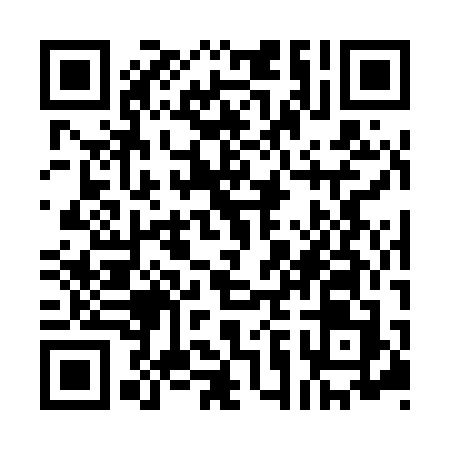 Prayer times for Zuares del Paramo, SpainMon 1 Jul 2024 - Wed 31 Jul 2024High Latitude Method: Angle Based RulePrayer Calculation Method: Muslim World LeagueAsar Calculation Method: HanafiPrayer times provided by https://www.salahtimes.comDateDayFajrSunriseDhuhrAsrMaghribIsha1Mon4:376:502:277:4310:0312:062Tue4:386:512:277:4310:0312:053Wed4:396:512:277:4310:0312:054Thu4:406:522:277:4310:0312:045Fri4:416:522:277:4310:0212:046Sat4:426:532:287:4310:0212:037Sun4:436:542:287:4310:0212:028Mon4:446:542:287:4310:0112:019Tue4:466:552:287:4310:0112:0010Wed4:476:562:287:4310:0011:5911Thu4:486:572:287:4210:0011:5812Fri4:496:572:287:429:5911:5713Sat4:516:582:297:429:5911:5614Sun4:526:592:297:429:5811:5515Mon4:547:002:297:419:5711:5416Tue4:557:012:297:419:5711:5317Wed4:577:012:297:419:5611:5218Thu4:587:022:297:409:5511:5019Fri5:007:032:297:409:5511:4920Sat5:017:042:297:409:5411:4821Sun5:037:052:297:399:5311:4622Mon5:047:062:297:399:5211:4523Tue5:067:072:297:389:5111:4324Wed5:077:082:297:389:5011:4225Thu5:097:092:297:379:4911:4026Fri5:117:102:297:379:4811:3927Sat5:127:112:297:369:4711:3728Sun5:147:122:297:359:4611:3629Mon5:167:132:297:359:4511:3430Tue5:177:142:297:349:4411:3231Wed5:197:152:297:339:4311:31